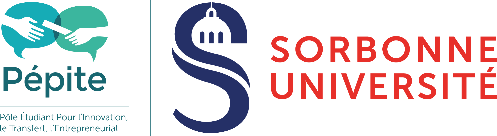 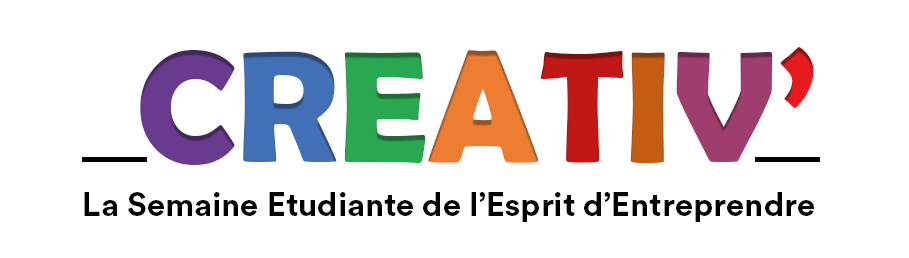 FORMULAIRE PROPOSITION ACTION 
SEMAINE DE L’ENTREPRENEURIAT1.Nom de l'association :2.Etablissement dont est issues l'association :3.Site web, réseaux sociaux :4.Nom et prénom du représentant légal :5.Mail :6.Téléphone :7.Nom, mail et téléphone de la personne référente du dossier si différente :8.Nom et prénom de l’étudiant ou ancien étudiant entrepreneur :9.Promotion :10.Mail :11.Téléphone portable :12.Décrivez les contenus numériques que vous proposez de produire pour cet évènement (format, durée, date de programmation, valorisation de l’offre entrepreneuriale de votre établissement et du PEPITE, etc.) :13.En quoi ces contenus favoriseront le passage à l’acte ?:14.En quoi ces contenus sont-ils originaux ?:15.Quels publics sont ciblés par ces contenus ?:16.Quels moyens prévoyez-vous de mettre en œuvre pour toucher le plus grand nombre de participants (expliquez comment vos contenus seront diffusés) ?:17.Présentez les éléments de budget prévisionnel à prix coûtant (postes de dépenses, coûts TTC, sources de financements, etc.) :